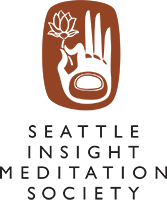 Tell 10 Friends About the "Grow Our Dharma Roots" Fundraiser!Accept the challenge to Tell 10 Friends. You are helping to create a new spiritual home for Seattle Insight Meditation Center (SIMS) and sustain the Dharma for future generations. Just personalize the template below, and email to 10 Friends!Dear                                       ,As someone interested in Dharma practice, I wanted to share with you an opportunity to ensure the Dharma is available for all who seek it in the future. Seattle Insight Meditation Center (SIMS), is raising $150,000 for a new spiritual home and needs our help. The campaign is called "Grow Our Dharma Roots." Your generosity will ensure SIMS is able to beam the Dharma far and wide so all can love and access the Dharma! I've already made my donation of $        . You may not be able to match my donation, but please consider taking the first dollar amount that comes to mind and growing that amount. If you are able, I Double-Dana Dare you to match my donation! Take this action now, as you reflect on what the Dharma means to you. Please be as generous as you are able. DONATE HERE and learn more about the project.SIMS has a 10-year lease in the first story of University Friends Hall. The final design is unfolding. Your donation will grow its roots to create:A dedicated spiritual space for 75 participants, available 24/7A permanent AV system to allow for live-streaming events, and offer “hybrid” events—both in person and virtualA separate entrance, lobby, and tea service areaA small courtyard garden for reflectionDesirable: a new HVAC system to ensure healthy air, and a small kitchen (access to UFM kitchen and social area will continue)Using a credit card is fast and reduces the carbon footprint and the volunteer hours to travel to the post office and bank. If you wish to write a check, please indicate "UFM Remodel" on the memo line and mail to:Seattle Insight Meditation SocietyATTN: Grow Our Dharma Roots Fund4001 9th Ave NE, Seattle WA 98105Email us to get involved in Fundraising activities. Your support is Dana.  It’s what allows SIMS to offer the Buddha’s teachings to all who seek it. Thank you! 